Lesen machen singenhören zuhören interessieren finden sehen gebenverstandenschreibensprechennehmentanzen1. Das Wetter … im Sommer schön.2. Die Blätter … grün.3. Der Wind … freundlich.4. Die Vögel … noch da.5. Die Kinder … auf dem Lande.6. … du auch auf dem Lande? Ja, ich … .1. Das Wetter … im Sommer schön.2. Die Blätter … grün.3. Der Wind … freundlich.4. Die Vögel … noch da.5. Die Kinder … auf dem Lande.6. … du auch auf dem Lande? Ja, ich … .1. Das Wetter … im Sommer schön.2. Die Blätter … grün.3. Der Wind … freundlich.4. Die Vögel … noch da.5. Die Kinder … auf dem Lande.6. … du auch auf dem Lande? Ja, ich … .  Der Herbst +  die Ernte =  Der Herbst +  das Wetter =  Der Herbst +  der Regen =  Der Herbst +  die Blumen =  Der Herbst +  die Blätter =  Der Herbst +  der Monat =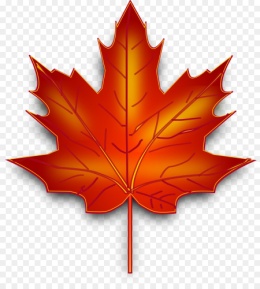 